                                      TÜRKİYE ENGELLİLER SPOR YARDIM VE EĞİTİM VAKFI                                      LİSE ÖĞRENCİLERİ TANITIM VE BAŞVURU FORMUDÖNEMİ: 2017-2018*Form eksiksiz ve doğru bir şekilde doldurulmalıdır. Aksi takdirde değerlendirmeye alınmayacaktır.Burs başvurusunda bulunan öğrencilerin İş Bankasında hesap açtırmış olmaları gereklidir. Hesap numarasının öğrenci adına olması, okunaklı ve doğru olarak yazılması ve hesap cüzdanının fotokopisinin bu forma eklenmesi gerekmektedir. (Hesap numarası bildirmemek başkasının adına ya da yanlış hesap numarası bildirmek elenme ve bursun kesilme nedenidir. Yanlış bildirimden doğacak sonuçların sorumluluğu öğrenciye aittir.)        Banka Adı          :  İş Bankası        Şube Adı            :        Şube Kodu         :        Hesap No           :        IBAN No             :Bu formda verdiğim bütün bilgilerin doğruluğunu, ekindeki belgelerin gerçeği yansıttığını, yanlış, eksik, yalan beyan verdiğim veya burs aldığım sürece burs koşullarına aykırı hareket ettiğim tespit edildiği takdirde hakkımda yapılacak her türlü işlemin sorumluluğunu ve bu hallerde bursumun kesilmesini, tarafıma ödenen bursların tamamının da yasal faiziyle birlikte geri alınmasını kabul ve beyan ediyorum. Öğrencinin Adı Soyadı                                               Velisinin Adı SoyadıTarih	Tarihİmza                                                                              İmzaMüracaat Formuna Eklenecek Belgeler;Anne ve Babanın gayrimenkulu olup olmadığına dair Tapu Sicil Müdürlüğünden alınacak belge,Varsa anne, baba veya öğrenciye ait yeşil kart fotokopisi veya sosyal yardımlaşma ve dayanışma vakfından alınmış gelir tespiti belgesi, Anne ve babaya ait maaş veya ücret bordrosu, Varsa gelir ve emlak vergisi beyannamelerinin fotokopisi, Engel Raporu (Engel % si belirtilmiş sağlık kurulu raporu),Nüfus cüzdanı fotokopisi,Devam edilen liseyi ve sınıfını gösteren öğrenci belgesi,Karne (ara sınıf öğrenciler için),Öğrenci olan kardeşi var ise öğrenci belgesi,Vukuatlı nüfus kayıt örneği,Adli sicil kaydı,4 Adet vesikalık Fotoğraf, İkametgâh kağıdı (Ailenin kayıtlı bulunduğu yerden alınmış),İş Bankası hesap cüzdanının  fotokopisi.Not: Form eksiksiz ve doğru bir şekilde doldurulmalıdır. Aksi takdirde değerlendirmeye alınmayacaktır.Gönderim Adresi:TÜRKİYE ENGELLİLER SPOR YARDIM VE EĞİTİM VAKFI(TESYEV)Hattat Halim Sokak No:13 Kat:3 Balmumcu/ Beşiktaş İstanbulÖĞRENCİNİN;T.C. Kimlik No’su:…………………………………………………………………………………….Adı, Soyadı:…………………………………………………………………………………….Doğum tarihi ( gün, ay, yıl ):…………………………………………………………………………………….Doğum yeri ( ilçe, il ):…………………………………………………………………………………….Uyruğu:…………………………………………………………………………………….Cinsiyeti                                                                            : …………………………………………………………………………………….Cinsiyeti                                                                            : …………………………………………………………………………………….:…………………………………………………………………………………….Engel durumu ve derecesi                                                 : …………………………………………………………………………………….Engeli ile ilgili kullandığı cihaz var mı? Var ise ne olduğu     : …………………………………………………………………………………….Engel durumu ve derecesi                                                 : …………………………………………………………………………………….Engeli ile ilgili kullandığı cihaz var mı? Var ise ne olduğu     : …………………………………………………………………………………….:…………………………………………………………………………………….Bitirilen ilköğretim okulu ve yılı :…………………………………………………………………………………….…………………………………………………………………………………………..……………………………………………………………………………………………………………………………………………………………………………………..…………………………………………………………………………………………Öğrenime devam edilen lise:…………………………………………………………………………………….…………………………………………………………………………………………..………………………………………………………………………………………...…………………………………………………………………………………………..………………………………………………………………………………………...Sınıfı, Öğrenci numarası:…………………………………………………………………………………….Bulunduğu İl, ilçe:…………………………………………………………………………………….BABASININ;Adı, Doğum tarihi:…………………………………………………………………………………….Öğrenim durumu, Mesleği:…………………………………………………………………………………….Hayatta olup olmadığı        Evet         (  )          Hayır            (  )İş durumuÇalışıyor  (  )          Çalışmıyor   (  )  Çalışıyorsa işyeriEmekli mi? Emekli ise son görevi:…………………………………………………………………………………….: …………………………………………………………………………………….ANNESİNİN;Adı, Doğum tarihi:…………………………………………………………………………………….Öğrenim durumu, Mesleği:…………………………………………………………………………………….Hayatta olup olmadığıEvet         (  )          Hayır            (  )İş durumuÇalışıyor  (  )          Çalışmıyor   (  )  Çalışıyorsa işyeriEmekli mi? Emekli ise son görevi:…………………………………………………………………………………….: …………………………………………………………………………………….AİLEVİ DURUMU;Anne – Baba ayrı mı?Evet         (  )          Hayır            (  )Beraber oturduğunuz fertlerin sayısı:…………………………………………………………………………………….Ailenin bakmakla yükümlü olduğu yakınları var mı?                     :…………………………………………………………………………………….Kardeş sayısı, Adları,Yaşları,Öğrenim durumları (Mezun/Öğrenci):…………………………………………………………………………………….…………………………………………………………………………………….……………………………………………………………………………………………….…………………………………………………………………………………….……………………………………………………………………………………………….           *Form eksiksiz ve doğru bir şekilde doldurulmalıdır. İLETİŞİM BİLGİLERİ;                                                              Aksi takdirde değerlendirmeye alınmayacaktır.Öğrenim sırasında kaldığınız ikametgahadresiniz ve sabit telefon no:…………………………………………………………………………………….……………………………………………………………………………………………….……………………………………………………………………………………..……………………………………………………………………………………………….……………………………………………………………………………………..Aile ikametgah adresi ve sabit telefon no:…………………………………………………………………………………….……………………………………………………………………………………………………………………………………………………………………………………..……………………………………………………………………………………………………………………………………………………………………………………..E-mail adresi(zorunlu):…………………………………………………………………………………….Cep Telefonları         Kendisi	: …………………………………………………………………………………….         Kendisi	: …………………………………………………………………………………….:…………………………………………………………………………………….         Annesi:…………………………………………………………………………………….         Babası:…………………………………………………………………………………….Hakkınızda referans (bilgi) verebilecek kişiler(zorunlu)Adı SoyadıTelefon………………………………………………………………………………… ………………………………………………………………………………………Adı SoyadıTelefon…………………………………………………………………………………                .………………………………………………………………………………………………………………………………………………………………………                .……………………………………………………………………………………MALİ DURUM BİLGİLERİ;Ailenin oturduğu ev kendilerine mi ait?Evet         (  )          Hayır            (  )Aileye ait ise değeri, Kira ise kira tutarı:…………………………………………………………………………………….Aileye ait diğer gayrimenkuller ve değeri:…………………………………………………………………………………….Aileye Ait Otomobil Var mı?Evet          (  )          Hayır            (  )Var ise Modeli ve Yılı: …………………………………………………………………………………….Babanın aylık net geliri( Vefat etmiş ise bağlanan aylık geliri ):…………………………………………………………………………………….Annenin aylık net geliri ( Vefat etmiş ise bağlanan aylık geliri ):…………………………………………………………………………………….Ailenin başka geliri var mı? Varsa miktarı ve ne geliri olduğu:…………………………………………………………………………………….Aile herhangi bir kurum veya şahıstanAile herhangi bir kurum veya şahıstanyardım alıyor mu?Evet          (  )          Hayır            (  )Alıyorsa kurumun  adı ve tutarı:…………………………………………………………………………………….Burs talep eden öğrencinin herhangi bir şahsi
 geliri var mı, ücret, özürlü aylığı, burs veya kredi alıyor mu?Evet          (  )          Hayır            (  )Evet ise açıklama:…………………………………………………………………………………….DİĞER BİLGİLERİ;Hobileriniz                                              :…………………………………………………………………………………….Son  okuduğunuz kitap ve yazarı:…………………………………………………………………………………….Spor yapıyor musunuz, dereceleriniz var mı?:…………………………………………………………………………………….Sosyal faaliyetleriniz nelerdir?:…………………………………………………………………………………….Vakfımız hakkında neler biliyorsunuz ?                            :…………………………………………………………………………………….……………………………………………………………………………………………………………………………………………………………………………………..……………………………………………………………………………………………………………………………………………………………………………………..Vakfımız hakkında neler biliyorsunuz ?                            :…………………………………………………………………………………….……………………………………………………………………………………………………………………………………………………………………………………..……………………………………………………………………………………………………………………………………………………………………………………..Vakfımızın faaliyetlerine ne kadar zamanAyırabilirsiniz?:…………………………………………………………………………………….Belirtmek istediğiniz özel durumlarınız:…………………………………………………………………………………….……………………………………………………………………………………………………………………………………………………………………………………..……………………………………………………………………………………………………………………………………………………………………………………..……………………………………………………………………………………………………………………………………………………………………………………..……………………………………………………………………………………………………………………………………………………………………………………..……………………………………………………………………………………………………………………………………………………………………………………..……………………………………………………………………………………………………………………………………………………………………………………..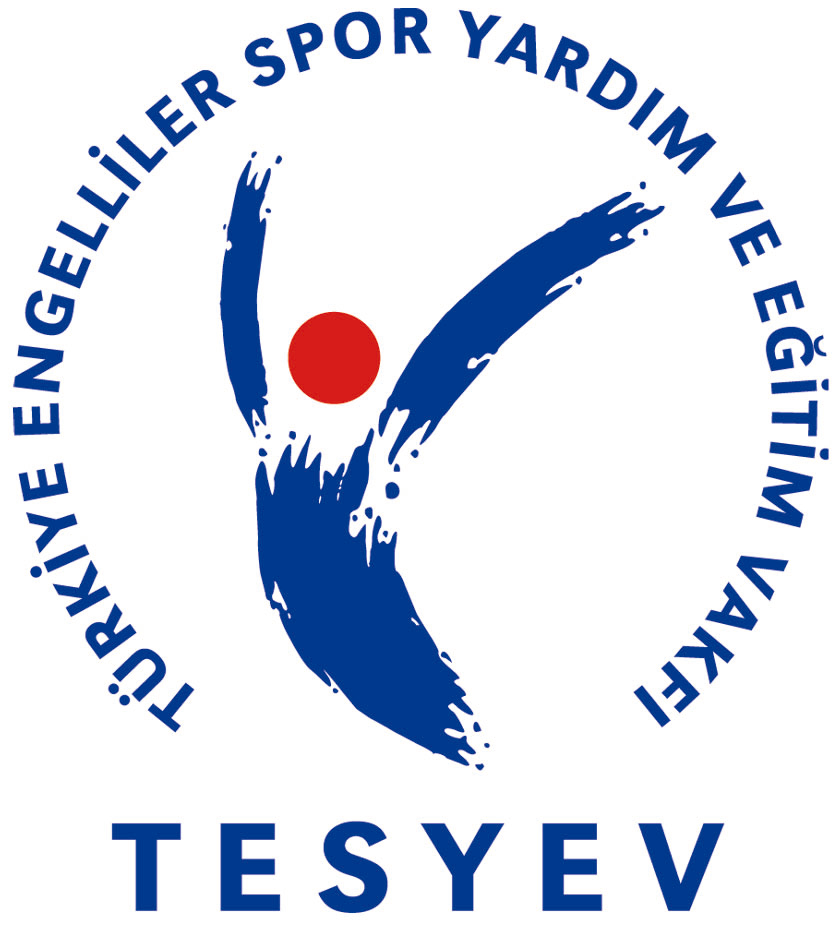 